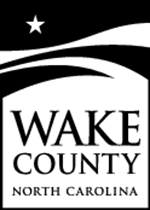 VIRTUAL TOUR REQUEST: TERMS AND CONDITIONSThis form provides the terms applicable to request virtual education programs from Wake County Solid Waste Management Division staff. Live, educator led, virtual tours of the South Wake Landfill are:Intended for groups that operate within Wake County, NCDesigned for participants aged eight years and olderAvailable Monday through Friday, from 9 a.m. to 4 p.m.Require a minimum of ten (10) attendees Require an adult facilitator be present for participants under the age of 16Require two weeks advance noticeRequire the permission of the Wake County representative to be recordedIf your request falls within the above terms, please complete the following request form. Complete one form per tour.VIRTUAL TOUR: REQUEST FORMGroup/Organization Name:     Contact Person:      Phone Number:      Email Address:      Group/Organization Address:      Tour Group Size: Age Range: Check all boxes that apply. 8-16 years    17-18 years     19+ yearsPreferred Day(s): Check all boxes that apply. Mon   Tue    Wed     Thu     FriPreferred Time(s): Check all boxes that apply. 9:00   9:30   10:00   10:30   11:00  11:30   12:00   12:30   1:00   1:30   2:00   2:30   3:00   3:30   4:00        	Virtual Host: Check box that applies. 	Wake County       Group Requesting Tour    Online Platform: If the group is requesting to host, check the box that applies.          MS Teams   Zoom    Google Meet     Other Please state          Thank you for your interest in a virtual tour of the South Wake Landfill. Please email your completed request form to: sara.davarbakhsh@wakegov.com Please allow two business days for a response.